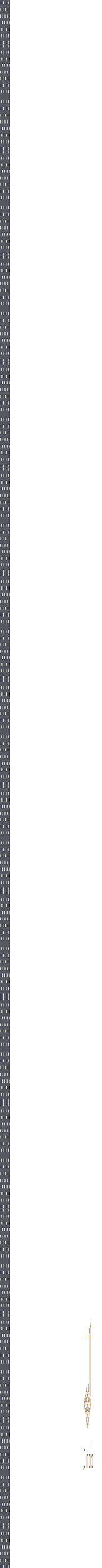 SIA “Jūrmalas slimnīca”Vidēja termiņa attīstības stratēģija2021.-2025. gadamUzraudzības ziņojumspar 2022. gaduSagatavotājs:Jūrmalas valstspilsētas pašvaldības kapitālsabiedrībaSIA “Jūrmalas slimnīca”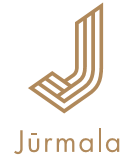 KopsavilkumsSIA “Jūrmalas slimnīca” (turpmāk tekstā – Slimnīca) ir izstrādāta vidēja termiņa attīstības stratēģija 2021. – 2025. gadam” (turpmāk - Stratēģija). Uzraudzības ziņojumā Slimnīca ir izvērtējusi šajā Stratēģijā plānoto noteikto mērķu un uzdevumu sasniegšanu un izpildi.Tāpat kā Rīcības plāna izpilde, arī rezultatīvo rādītāju izpilde norit atbilstoši plānam, izņemot lielajiem projektiem (Slimnīcas piecstāvu korpusa pagrabstāva, ēkas Bauskas 5a, Jūrmalā renovācija) nav uzsāktas aktivitātes sakarā ar finansējuma nepietiekamību (skat. tabulu nr. 1 un nr. 2).Stratēģijā ir noteikti nefinanšu mērķi. Uzraudzības ziņojumā Slimnīca ir veikusi faktisko datu salīdzinājumu ar 2022. gada nefinanšu mērķos plānoto.Neskatoties uz to, ka Covid-19 pandēmijas dēļ 2022. gada I pusgadā valstī tika ierobežota plānveida stacionāro (t.sk. dienas stacionārs, plānveida operācijas, veselības tūrisma aktivitātes) veselības aprūpes pakalpojumu sniegšana, Slimnīcā līdz epidemioloģiskās situācijas stabilizācijai, finanšu un nefinanšu mērķus izpildīja labāk nekā plānots rehabilitācijas, mājas aprūpes pakalpojumiem, operācijām, t.sk. plastiskās ķirurģijas operācijām.IevadsStratēģijas uzraudzības ziņojums ir ikgadējs Slimnīcas attīstības pārskats, kas akcentē aktuālākos jautājumus plānošanas jomā.Uzraudzības ziņojumā iekļautā informācija tiek fokusēta uz pārskata periodā veiktajām aktivitātēm saistībā ar Stratēģijas izpildi, t.i. Slimnīca izvērtēja 2022. gadā paveikto salīdzinot ar Stratēģijā apstiprināto Rīcības plānu, tajā noteiktos plānotos rezultātus un to rādītājus, kā arī nefinanšu mērķu izpildi.Ziņojumā ietvertas arī konstatētās novirzes no plānotā un to skaidrojums, kā arī secinājumi un ieteikumi darbības uzlabošanai ar mērķi pilnībā sasniegt Stratēģijā izvirzītos rādītājus.Uzraudzības ziņojumu sagatavoja Slimnīcas finanšu direktore.Izmantotie saīsinājumiApkopojums par rīcības plāna izpildiTabula Nr.1Rezultatīvie rādītājiTabula Nr.2SecinājumiNeskatoties uz to, ka Covid-19 pandēmijas dēļ 2022. gada I pusgadā valstī tika ierobežota plānveida stacionāro (t.sk. dienas stacionārs, plānveida operācijas, veselības tūrisma aktivitātes) veselības aprūpes pakalpojumu sniegšana, Slimnīcā līdz epidemioloģiskās situācijas stabilizācijai, finanšu un nefinanšu mērķus izpildīja labāk nekā plānots rehabilitācijas, mājas aprūpes pakalpojumiem, operācijām, t.sk. plastiskās ķirurģijas operācijām no kā izriet, ka pēc šiem pakalpojumiem ir liels pieprasījums;Diennakts stacionārā palielinājās gultas dienu skaits, gultu noslogojums gan sakarā ar akūto pacientu, gan plānveida pacientu skaita pieaugumu, taču pacientu skaits samazinājās, jo pieauga 1 pacienta vidējais ārstēšanas ilgums sakarā ar to, ka palielinājies pacientu skaits ar smagu slimības gaitu;Dzemdību skaits 2022. gadā, salīdzinot ar 2021.gadu samazinājās par 24%, valstī kopumā dzemdību skaits 2022. gadā samazinājās par 9 %;Rīcības plāna un rezultatīvo rādītāju, izpildi notiek atbilstoši Stratēģijai, kaut gan to ietekmēja Covid-19 pandēmijas noteiktie ierobežojumi 2022. gada I pusgadā, finansējuma nepietiekamība lielo projektu (Slimnīcas piecstāvu korpusa pagrabstāva, ēkas Bauskas 5a, Jūrmalā renovācija) realizēšanai;Ņemot vērā nefinanšu mērķu izpildi, Slimnīca var sekmīgi turpināt Stratēģijas Rīcības plāna un investīciju plāna turpmāko izpildi;PriekšlikumiTurpināt pārskata gadā iesāktos uzdevumus, veikt regulāru, ikgadēju Stratēģijas Rīcības plāna un nefinanšu mērķu ieviešanas uzraudzību, vienlaicīgi, nepieciešamības gadījumā, veicot Rīcības plāna un Investīciju plāna aktualizēšanu, nodrošinot sekmīgu Stratēģijas īstenošanas gaitu;Pamatojoties uz lielo pieprasījumu rehabilitācijas pakalpojumiem, nepieciešams investēt rehabilitācijas telpu estētikas uzlabošanā, pacientu komforta nodrošināšanā, kā arī uzlabot pakalpojumu kvalitāti un kvantitāti.Izmantotās informācijas avotiSIA “Jūrmalas slimnīca” 2022. gada ieraksti grāmatvedības reģistros;SIA “Jūrmalas slimnīca” medicīnas statistikas atskaites;https://statistika.spkc.gov.lv/pxweb/lv/Health/Health__Mates_berna_veseliba/?tablelist=true (par dzemdību skaitu Latvijā).SlimnīcaSIA “Jūrmalas slimnīca”EUREuro (naudas vienība)PVNPievienotās vērtības nodoklisUzdevumiPlānotie rezultātiRezultatīvie rādītāji (kvalitatīvie, kvantitatīvie)AktivitātesPlānotais izpildes laiksPlānotās izmaksas, ar PVN, EURJūrmalas pilsētas Rīcības plāna prioritāte un rīcības virziensIzpildes statuss (nav uzsākts, izpildē, izpildīts)Īstenotās aktivitātes1. Pilnveidot un attīstīt kapitālsabiedrības sniegto pakalpojumu kvalitāti un pieejamību Jūrmalas pilsētas iedzīvotājiem un viesiem, sekmējot konkurētspēju veselības aprūpes pakalpojumu sniedzēju tirgū Latvijā un ārvalstīs, lai nodrošinātu stabilus finanšu pamata rādītājus un kapitālsabiedrības kā uzņēmuma attīstību.1. Pilnveidot un attīstīt kapitālsabiedrības sniegto pakalpojumu kvalitāti un pieejamību Jūrmalas pilsētas iedzīvotājiem un viesiem, sekmējot konkurētspēju veselības aprūpes pakalpojumu sniedzēju tirgū Latvijā un ārvalstīs, lai nodrošinātu stabilus finanšu pamata rādītājus un kapitālsabiedrības kā uzņēmuma attīstību.1. Pilnveidot un attīstīt kapitālsabiedrības sniegto pakalpojumu kvalitāti un pieejamību Jūrmalas pilsētas iedzīvotājiem un viesiem, sekmējot konkurētspēju veselības aprūpes pakalpojumu sniedzēju tirgū Latvijā un ārvalstīs, lai nodrošinātu stabilus finanšu pamata rādītājus un kapitālsabiedrības kā uzņēmuma attīstību.1. Pilnveidot un attīstīt kapitālsabiedrības sniegto pakalpojumu kvalitāti un pieejamību Jūrmalas pilsētas iedzīvotājiem un viesiem, sekmējot konkurētspēju veselības aprūpes pakalpojumu sniedzēju tirgū Latvijā un ārvalstīs, lai nodrošinātu stabilus finanšu pamata rādītājus un kapitālsabiedrības kā uzņēmuma attīstību.1. Pilnveidot un attīstīt kapitālsabiedrības sniegto pakalpojumu kvalitāti un pieejamību Jūrmalas pilsētas iedzīvotājiem un viesiem, sekmējot konkurētspēju veselības aprūpes pakalpojumu sniedzēju tirgū Latvijā un ārvalstīs, lai nodrošinātu stabilus finanšu pamata rādītājus un kapitālsabiedrības kā uzņēmuma attīstību.1. Pilnveidot un attīstīt kapitālsabiedrības sniegto pakalpojumu kvalitāti un pieejamību Jūrmalas pilsētas iedzīvotājiem un viesiem, sekmējot konkurētspēju veselības aprūpes pakalpojumu sniedzēju tirgū Latvijā un ārvalstīs, lai nodrošinātu stabilus finanšu pamata rādītājus un kapitālsabiedrības kā uzņēmuma attīstību.1. Pilnveidot un attīstīt kapitālsabiedrības sniegto pakalpojumu kvalitāti un pieejamību Jūrmalas pilsētas iedzīvotājiem un viesiem, sekmējot konkurētspēju veselības aprūpes pakalpojumu sniedzēju tirgū Latvijā un ārvalstīs, lai nodrošinātu stabilus finanšu pamata rādītājus un kapitālsabiedrības kā uzņēmuma attīstību.1. Pilnveidot un attīstīt kapitālsabiedrības sniegto pakalpojumu kvalitāti un pieejamību Jūrmalas pilsētas iedzīvotājiem un viesiem, sekmējot konkurētspēju veselības aprūpes pakalpojumu sniedzēju tirgū Latvijā un ārvalstīs, lai nodrošinātu stabilus finanšu pamata rādītājus un kapitālsabiedrības kā uzņēmuma attīstību.1. Pilnveidot un attīstīt kapitālsabiedrības sniegto pakalpojumu kvalitāti un pieejamību Jūrmalas pilsētas iedzīvotājiem un viesiem, sekmējot konkurētspēju veselības aprūpes pakalpojumu sniedzēju tirgū Latvijā un ārvalstīs, lai nodrošinātu stabilus finanšu pamata rādītājus un kapitālsabiedrības kā uzņēmuma attīstību.1.1. Pilnveidot Ķirurģijas nodaļas, Iekšķīgo slimību nodaļas, dienas stacionāra infrastruktūru, uzlabojot pakalpojumu sniegšanas kvalitāti, nodrošinot epidemioloģisko prasību ievērošanu, atdalot  akūto un plānveida pacientu plūsmu.1.Atbilstošas telpas Ķirurģijas nodaļas, Iekšķīgo slimību nodaļas, dienas stacionāra pacientiem un personālam;2.Nodrošināta epidemioloģisko prasību ievērošanas iespēja infekciju slimību gadījumā – atdalīta akūto un plānveida pacientu plūsma.Renovētas telpas Slimnīcas piecstāvu korpusa 2.stāvā;uzlabota ķirurģijas nodaļas, Iekšķīgo slimību nodaļas, dienas stacionāra pakalpojumu infrastruktūra;atdalīta akūto un plānveida  pacientu plūsma epidemioloģisko prasību ievērošanai.Publiskie iepirkumi, līgumi telpu renovācijai, mēbeļu, medicīnas iekārtu un aprīkojuma iegādei.2020. – 2021. gads650 000P3.6.; P1.5.; P3.7.; R3.6.1.; R1.5.1.; R1.5.2; R3.7.1.Izpildīts2022. gada 2. augustā pabeigti renovācijas darbi Slimnīcas piecstāvu korpusa 2. stāvā.Izmaksas renovācijai, autoruzraudzībai, būvuzraudzībai kopā sastādīja 1 136 714 EUR.1.2. Pilnveidot slimnīcā izmantojamo instrumentu, materiālu sterilizācijas procesuModernizēta instrumentu sterilizācijas sistēma atbilstoši kvalitātes prasībām veselības aprūpēRenovētas sterilizācijas telpas, iegādāts aprīkojums pakalpojuma nodrošināšanai, apmācīti darbinieki, nodrošināta sterilizācijas procesa standartu ievērošanaPubliskie iepirkumi, darbinieku apmācība2025. gads553 680P3.6.; P1.5.; R3.6.1.; R1.5.1.; R1.5.2Nav uzsāktsUzdevuma izpildes gads - 2025. gads1.3. Pilnveidot rehabilitācijas pakalpojumu infrastruktūruRehabilitācijas pakalpojumu, tai skaitā sportistu rehabilitācijas pakalpojumu attīstība, paplašināts rehabilitācijas pakalpojumu klāsts, palielināts to apjoms, uzlabota rehabilitācijas pakalpojumu pieejamība Jūrmalas iedzīvotājiem un viesiemRenovēta ēka Jūrmalā, Bauskas 5A  rehabilitācijas pakalpojumu nodrošināšanai atbilstoši mūsdienu prasībāmPubliskie iepirkumi, līgumi telpu renovācijai, mēbeļu, medicīnas iekārtu  un aprīkojuma iegādei2022. - 2024. gadam.1 100 000P3.6.; P1.5.; R3.6.1.; R1.5.1.; R1.5.2.Nav uzsāktsPārskata gadā nav veiktas aktivitātes finansējuma trūkuma dēļ.1.4. Pilnveidot mājas aprūpes pakalpojumusPakalpojumu apjoma palielināšana, pakalpojumu izmaksu samazināšana, saudzējoša ietekme uz vidi iegādājoties elektromobiļusIegādāti 3 elektromobiļi, uzlabota mājas aprūpes pakalpojumu pieejamība Jūrmalas iedzīvotājiemPubliskie iepirkumi, līgums elektromobiļu iegādei2025. gads90 000P3.6.; P1.5.; R3.6.1.; R1.5.1.; R1.5.2Nav uzsāktsPārskata gadā nav veiktas aktivitātes. Uzdevuma izpildes gads – 2025. gads.2. Uzlabot kapitālsabiedrības infrastruktūru un materiāltehnisko bāzi, maksimāli efektīvi izmantojot esošos telpu, tehnoloģiju un personāla resursus.2. Uzlabot kapitālsabiedrības infrastruktūru un materiāltehnisko bāzi, maksimāli efektīvi izmantojot esošos telpu, tehnoloģiju un personāla resursus.2. Uzlabot kapitālsabiedrības infrastruktūru un materiāltehnisko bāzi, maksimāli efektīvi izmantojot esošos telpu, tehnoloģiju un personāla resursus.2. Uzlabot kapitālsabiedrības infrastruktūru un materiāltehnisko bāzi, maksimāli efektīvi izmantojot esošos telpu, tehnoloģiju un personāla resursus.2. Uzlabot kapitālsabiedrības infrastruktūru un materiāltehnisko bāzi, maksimāli efektīvi izmantojot esošos telpu, tehnoloģiju un personāla resursus.2. Uzlabot kapitālsabiedrības infrastruktūru un materiāltehnisko bāzi, maksimāli efektīvi izmantojot esošos telpu, tehnoloģiju un personāla resursus.2. Uzlabot kapitālsabiedrības infrastruktūru un materiāltehnisko bāzi, maksimāli efektīvi izmantojot esošos telpu, tehnoloģiju un personāla resursus.2. Uzlabot kapitālsabiedrības infrastruktūru un materiāltehnisko bāzi, maksimāli efektīvi izmantojot esošos telpu, tehnoloģiju un personāla resursus.2. Uzlabot kapitālsabiedrības infrastruktūru un materiāltehnisko bāzi, maksimāli efektīvi izmantojot esošos telpu, tehnoloģiju un personāla resursus.2.1. Uzlabot uzturēšanās, higiēniskos apstākļus pacientiem, darba apstākļus darbiniekiem ķirurģijas nodaļā, Iekšķīgo slimību nodaļā, dienas stacionārāAtbilstošas, ērtas telpas pacientiem ķirurģijas nodaļā, Iekšķīgo slimību nodaļā, dienas stacionārā piecstāvu korpusa 2. stāvāRenovētas telpas piecstāvu korpusa 2. stāvā, uzlabota ķirurģijas nodaļas, Iekšķīgo slimību nodaļas, dienas stacionāra pakalpojumu infrastruktūraIepirkumi, līgumi telpu renovācijai, mēbeļu, medicīnas iekārtu iegādei2020.– 2021. gadsSkat. 5.3.1. punktuP3.6.; P1.5.; P3.7.; R3.6.1.; R1.5.1.; R1.5.2; R3.7.1.Izpildē2022. gada 2. augustā pabeigti renovācijas darbi Slimnīcas piecstāvu korpusa 2. stāvā.Izmaksas renovācijai, autoruzraudzībai, būvuzraudzībai kopā sastādīja 1 136 714 EUR.2.2. Uzlabot darba apstākļus sterilizācijas tehniskajiem darbiniekiem sterilizācijas telpāsAtbilstošas, ērtas telpas sterilizācijas tehniskajiem darbiniekiem sterilizācijas telpāsRenovētas sterilizācijas telpas, renovētas pagrabstāva telpas, iegādāts mūsdienīgs  tehniskais nodrošinājumsIepirkumi, līgumi telpu renovācijai, mēbeļu, medicīnas iekārtu iegādei2021. – 2022. gadsSkat. 5.3.1. punktuP3.6.; P1.5.; P3.7.; R3.6.1.; R1.5.1.; R1.5.2; R3.7.1.Nav uzsāktsPārskata gadā nav veiktas aktivitātes finansējuma trūkuma dēļ.2.3. Uzlabot uzturēšanās, higiēniskos apstākļus pacientiem, darba apstākļus rehabilitācijas pakalpojumu sniedzējiemAtbilstošas, ērtas telpas rehabilitācijas pakalpojumu sniedzējiem Bauskas 5A, JūrmalāRenovēta ēka Jūrmalā, Bauskas 5A, iegādāts mūsdienīgs tehniskais nodrošinājumsIepirkumi, līgumi telpu renovācijai, mēbeļu, medicīnas iekārtu iegādei2022. - 2024. gadsSkat. 5.3.1. punktuP3.6.; P1.5.; R3.6.1.; R1.5.1.; R1.5.2.Nav uzsāktsPārskata gadā nav veiktas aktivitātes finansējuma trūkuma dēļ.2.4. Paaugstināt darbinieku kvalifikāciju, uzlabojot arī medicīnas pakalpojumu kvalitātiPalielinājies darbinieku apmeklēto mācību semināru skaitsPalielinājies darbinieku apmeklēto mācību semināru skaitsSemināru, mācību nodrošināšana, pieredzes apmaiņa ar citām ārstniecības iestādēm2021. – 2025. gadskatru gadu vismaz 16 000P3.6.; P1.5.; R3.6.1.; R1.5.1.IzpildēNotikusi darbinieku apmācība ņemot vērā darbinieku vajadzības. 2022. gadā izlietoti 3900 EUR – mazāk nekā plānots, sakarā ar Covid–19 pandēmiju un tās mazināšanai noteiktajiem ierobežojumiem.2.5. Ieviest slimnīcas pacientu slimības vēstures elektroniskā formātāNodrošināta pacientu dokumentācijas aprite e-vidē; Panākta ātrāka dokumentācijas aprite.1. Ieviestas elektroniskas pacientu slimības vēstures;2. Paātrināta dokumentu aprite (nav nepieciešama datu manuāla ievade un fiziska nogādāšana);3. Iespējas veidot digitālo dokumentu arhīvu;4. Samazinātas dokumentu apstrādes izmaksas (veidlapas, kārtridži, papīrs, u.c.).Publiskie iepirkumi programatūru un tehniskā nodrošinājuma iegādei, darbinieku apmācība2024. - 2025. gads5000 gadāP3.6.; R3.6.1.Nav uzsāktsPārskata gadā nav veiktas aktivitātes. Uzdevuma izpildes gads: 2024. - 2025. gads.2.6. Ieviest e-rēķinusNodrošināta normatīvo aktu prasību izpilde saistībā ar Eiropas e-pavadzīmju standartiem “e-Invoicing Directive 2014/55/EU” (Direktīva), Panākta ātrāka dokumentācijas aprite1. Ieviesti e-rēķini;2. Paātrināta dokumentu aprite (nav nepieciešama datu manuāla ievade un fiziska nogādāšana);3. Iespējas veidot digitālo dokumentu arhīvu;4. Samazinātas dokumentu apstrādes izmaksas;5. Nodrošināta normatīvo aktu prasību izpilde.Publiskie iepirkumi programatūru un tehniskā nodrošinājuma iegādei, darbinieku apmācība2021. - 2024. gads2000 gadāP3.6.; R3.6.1.IzpildītsUzsākts no 2022. gada aprīļa (gan ienākošie, gan izejošie).2.7. Ieviest digitālo dokumentu arhīvu1. Iespēja dokumentiem piekļūt un ar tiem strādāt attālināti;2. Informācijas saglabāšana drošā formātā;3. Ieviesta loģiska un sistematizēta dokumentu pārvaldība.1. Samazinātas patstāvīgi un ilglaicīgi glabājamo dokumentu glabāšanas izmaksas;2. Nodrošināta dokumentu uzglabāšana atbilstoši personas datu aizsardzības, u.c. normatīvo aktu prasībām.Publiskie iepirkumi programatūru un tehniskā nodrošinājuma iegādei, darbinieku apmācība2025. gads50 000P3.6.; R3.6.1.Nav uzsākts2022. gadā ieviesta lietvedības programma, palielinot darbu ar dokumentu e-vidē, nodrošinot tur šo dokumentu uzglabāšanu (valdes lēmumi, protokoli, rēķini, līgumi, ienākošā – izejošā sarakste u.tml.)Nr.Rezultatīvais rādītājsMērvienībaDatu avotsRādītāja vērtība bāzes gadāRādītāja vērtība bāzes gadāRādītāja vērtība pārskata gadā2025. gadā sasniedzamā vērtība un/vai tendence*Attīstības tendence (↑ → ↓)Piezīmes/ skaidrojumsNr.Rezultatīvais rādītājsMērvienībaDatu avotsBāzes gadsVērtībaRādītāja vērtība pārskata gadā2025. gadā sasniedzamā vērtība un/vai tendence*Attīstības tendence (↑ → ↓)Piezīmes/ skaidrojums123456789101.Vidējais ārstēšanās ilgums stacionārā, dienasdienasJS2019. g.4.34.564.4↑Palielinājies pacientu skaits ar smagu slimības gaitu.2.Gultu noslodze, %%JS2019. g.60.7572.2762↑Palielinājusies gultu noslodze sakarā ar akūto pacientu skaita pieaugumu, plānveida pacientu pieaugumu.3.Stacionārā ārstēto pacientu skaitsskaits, gab.JS2019. g.515948785305↓Samazinājās plānveida pacientu skaits sakarā ar Covid-19 pandēmiju un noteiktajiem ierobežojumiem 2022. gada I pusgadā, kā arī palielinājās vidējais ārstēšanās ilgums 1 pacientam.4.Gultu dienu skaits stacionārāskaits, gab.JS2019. g.22 17423 47822 802↑Palielinājies gultu dienu skaits sakarā ar akūto pacientu skaita pieaugumu, plānveida pacientu pieaugumu.Operācijas:5.Veikto operāciju skaits:6.Dienas stacionārāskaits, gab.JS2019. g.612870662↑Palielinājās plānveida operāciju skaits pēc Covid-19  noteikto ierobežojumu atcelšanas no 2022. gada I pusgada.7.Diennakts stacionārāskaits, gab.JS2019. g.200323642168↑Palielinājies sakarā ar akūto pacientu, plānveida pacientu skaita pieaugumu un Covid-19 noteikto ierobežojumu atcelšanas no 2022. gada I pusgada.8.t.sk. plastiskās ķirurģijas operāciju skaitsskaits, gab.JS2019. g.164183194↑Palielinājās plānveida operāciju skaits pēc Covid-19 noteikto ierobežojumu atcelšanas no 2022. gada I pusgada.9.t.sk. bariatrijas operāciju skaitsskaits, gab.JS2019. g.621651↓Samazinājās sakarā ar pieprasījuma samazinājumu un Covid-19 noteiktajiem ierobežojumiem 2022. gada I pusgada.10.Dzemdību skaitsskaits, gab.JS2019. g.168713261840↓Samazinās dzemdību skaits visā valstī 2022./ 2021. gadā par 9 % (15 672/17 206).Ambulatori:Rehabilitācija:11.Fizikālās terapijas procedūru skaitsskaits, gab.JS2019. g.7478522712 942↓Fizikālās terapijas procedūru skaits ir samazinājies Covid-19 pandēmijas laikā noteikto ierobežojumu dēļ 2022. gada I pusgadā, kā arī samazinājies pieprasījums.12.Fizioterapijas nodarbību skaits (visas manipulācijas)skaits, gab.JS2019. g.72245141250↑Pieaug pieprasījums pēc fizioterapijas nodarbībām.13.Fizioterapeita konsultāciju skaitsskaits, gab.JS2019. g.124508215↑Pieaug pieprasījums pēc fizioterapijas konsultācijām.14.Fizikālās un rehabilitācijas medicīnas ārsta konsultāciju skaitsskaits, gab.JS2019. g.5823341007↓Samazinājums skaidrojams ar personāla resursu trūkumu.15.Grūtnieču ambulatoro apmeklējumu skaits (pie ginekologa)skaits, gab.JS2019. g.188013802076↓Samazinājums skaidrojams ar personāla resursu trūkumu, kā arī dzemdību skaita samazinājumu valstī.16.Mājas aprūpes epizožu skaitsskaits, gab.JS2019. g.10 95312 73613 979↑Pieaug pieprasījums pēc mājas aprūpes pakalpojumiem.Dienas stacionārs:17.Iekšķīgo slimību profila dienas stacionāra gultas dienu skaitsskaits, gab.JS2019. g.287018243279↓Covid-19 pandēmijas dēļ valstī tika aizliegts veikt plānveida dienas stacionāra pakalpojumus.18.Ķirurģijas profila dienas stacionāra gultas dienu skaitsskaits, gab.JS2019. g.690675881↓Covid-19 pandēmijas dēļ valstī tika aizliegts veikt plānveida dienas stacionāra pakalpojumus.Citi:19.Pacientu īpatsvars, %, kuri saņemto veselības aprūpes pakalpojumu kvalitāti novērtē ar „labi”%JS2019. g.-7987↑Pacientu apmierinātības rādītājs palielinājies salīdzinot ar bāzes gadu20.Darbinieku īpatsvars, %, kuri slimnīcas vadību, darba vidi un darba kultūru novērtē ar “Labi”%JS2019. g.-7287↑Darbinieku apmierinātības rādītājs palielinājies salīdzinot ar bāzes gadu